OBJAVA ZA MEDIJENagrada europske baštine / Europa Nostra nagrade 2019:Muzej betinske drvene brodogradnje među nagrađenima na dodjeli Nagrada europske baštine / Europa Nostra Nagrade 2019.Hag, 21. svibnja 2019. – Europska komisija i Europa Nostra, vodeća europska baštinska organizacija, danas su objavili ovogodišnje pobjednike Nagrade europske baštine / Europa Nostra nagrade, najprestižnije europske nagrade u tom području, financirane iz programa Kreativna Europa. 25 laureata iz 16 zemalja prepoznato je po svojim impresivnim postignućima u zaštiti baštine, istraživanju, predanom radu i edukaciji, usavršavanju i podizanju svijesti. Među ovogodišnjim pobjednicima u kategoriji Edukacija, usavršavanje i podizanje svijesti nalazi se izvanredan Muzej betinske drvene brodogradnje. Pobjednici će biti nagrađeni na svečanoj dodjeli Nagrada europske baštine 29. listopada u Parizu tijekom Kongresa europske baštine.Europa Nostra nagrada će također biti dodijeljena dvama značajnim postignućima na području očuvanja baštine dobitnicima iz europskih zemalja koje ne sudjeluju u programu Kreativna Europa - Švicarska i Turska. Građani iz cijele Europe i ostatka svijeta sada mogu glasati i online za Public Choice Award / Nagradu publike i tako pružiti potporu vlastitoj ili drugoj europskoj zemlji. Među predanim pojedincima i pozitivnim inicijativama europske baštine nagrađenim 2019. su: osjetljiva restauracija Kapele svetog platna u Torinu, jedinstveno mjesto vjerske baštine uništeno u požaru 1997. koje je sada ponovno otvoreno javnosti; razvoj digitalnog arhiva Roma, internacionalno dostupnog prostora koji romsku kulturu i povijest čini vidljivima, te odgovara na uvriježene stereotipe i priča dosad neispričanu povijest koju su ispričali sami Romi; predanost jedne od najstarijih nevladinih organizacija u Europi koja je više od 175 godina predana zaštiti baštine u Norveškoj; ili program obuke za raseljene baštinske stručnjake iz Sirije, kojeg vodi Njemački institut u Istanbulu, koji služi kao snažan primjer za zemlje Europe, ali i šire.Europska komisija i Europa Nostra također su najavili i European Heritage Award / Posebnu nagradu europske baštine u čast Pariške vatrogasne brigade. Zajedno s policijskim snagama i stručnjacima za restauraciju i zaštitu kulturnih dobara, gradski vatrogasci hrabro i vješto su se borili protiv vatre koja je opustošila katedralu Notre Dame u noći 15. travnja i uspješno zaštitili glavnu strukturu spomenika od potpunog uništenja, kao i neprocjenjive artefakte koji se nalaze unutar katedrale. Pročitajte zasebno priopćenje za medije o ovoj Posebnoj nagradi u kategoriji „Predane službe baštini“ ovdje.“Neizmjerno sam ponosan što mogu čestitati svim dobitnicima Europa Nostra nagrade 2019. Ovi heroji baštine - profesionalci i volonteri iz cijele Europe - postigli su nešto doista nevjerojatno. Njihov rad na obnovi, očuvanju, podršci i promicanju europskih spomenika i lokaliteta, kao i nematerijalne baštine Europe, je od neprocjenjive važnosti. Nagrade su potvrda ogromnog utjecaja kojeg baštinski projekti ostvaruju na naše gospodarstvo, okoliš, kulturu i kvalitetu življenja. Europska baština je temeljni resurs za budućnost Europe i naš napredak. To je važna poruka za sve građane EU i sve buduće čelnike institucija EU uoči predstojećih europskih izbora “, izjavio je Plácido Domingo, poznati operni pjevač i predsjednik Europa Nostra organizacije. “Naša kulturna baština naš je zajednički resurs, nasljeđe prošlosti na kojem možemo graditi našu budućnost. Ona ima svoje mjesto u ljudskim srcima i svakodnevnom životu - i ključna je za njegovanje osjećaja pripadnosti. Europska godina kulturne baštine koju smo obilježili 2018. godine istaknula je tu važnu ulogu. Sada je naš zadatak nastaviti je promovirati u godinama koje dolaze. Ovogodišnji dobitnici Nagrade europske baštine / Europa Nostra 2019. svojim angažmanom i kvalitetom svoga rada igraju važnu ulogu u tim naporima, a ja im toplo čestitam”, rekao je Tibor Navracsics, europski povjerenik za obrazovanje, kulturu, mlade i sport. Nezavisni žiri stručnjaka za baštinu iz cijele Europe ispitao je ukupno 149 prijava, koje su podnijele organizacije i pojedinci iz 34 europske zemlje, te odabrali pobjednike.Dobitnici nagrada bit će proslavljeni na Ceremoniji dodjele Nagrada europske baštine, čiji su suorganizatori europski povjerenik Tibor Navracsics i maestro Plácido Domingo, organiziranoj pod visokim pokroviteljstvom predsjednika Republike Francuske Emmanuela Macrona, u večernjim satima 29. listopada u Parizu.Tijekom ceremonije bit će objavljeno i sedam dobitnika Grand Prix nagrade (od kojih će svaki dobiti i novčanu nagradu u iznosu od 10.000 €) te dobitnik Public Choice Award / Nagrade publike, odabran između ovogodišnjih pobjedničkih projekata.Ceremoniji će prisustvovati visoki dužnosnici iz institucija EU i država članica, vodećih predstavnika organizacija za baštinu i predanih profesionalaca i poklonika iz cijele Europe.Pobjednici će predstaviti svoja postignuća u baštini na Sajmu izvrsnosti 28. listopada. Također će doprinijeti raznim drugim događajima prigodom Kongresa europske baštine, koji će se održati od 27. do 30. listopada 2019. godine.Natječaj za prijave za dodjelu nagrada 2020. bit će objavljen u lipnju 2019. na posebnoj internetskoj stranici.Nagrađeni 2019.:(abecedno prema zemljama)Kategorija Zaštita baštine:Dvorac Montreuil Bonnin, FRANCUSKAUtvrđeno naselje Mutso, GRUZIJAKapela svetog platna, Torino, ITALIJAKatedrala Saint Bavo, Haarlem, NIZOZEMSKAThe Queen Louise Adit Complex, Zabrze, POLJSKAPaviljon za prezentaciju arheoloških iskopina, Celje, SLOVENIJALithica Quarry of s’Hostal, Menorca, SPAINOratorij palače Partal u Alhambri, Granada, ŠPANJOLSKATrijem slave, Santiago de Compostela, ŠPANJOLSKAMedieval Tithe Barn, Ingatorp, ŠVEDSKAYr Ysgwrn, Trawsfynydd, Wales, VELIKA BRITANIJAKategorija Istraživanje:​Solak 1: Model prediktivne arheologije, ARMENIJA / ITALIJAVERONA: Istraživanje Van Eyck-a u OpeN Access sistemu, BELGIJARomArchive - Digitalni arhiv Roma, NJEMAČKAKategorija Predana službaVVIA - Flemish Udruga za industrijsku arheologiju, BELGIJAFortidsminneforeningen – Nacionalna zaklada Norveške, NORVEŠKAKategorija Edukacija, usavršavanje i podizanje svijestiTUMO Centar kreativnih tehnologija, Yerevan, ARMENIJAPovijesni radar iz 1938., Beč, AUSTRIJAMuzej betinske drvene brodogradnje, HRVATSKAMonument Europe, NJEMAČKAStewards of Cultural Heritage, NJEMAČKAGrčki putovi kulture, Atena, GRČKACommonlands: Mapiranje kulturnih zajednica u alpskim područjima, Parco Nazionale Val Grande, ITALIJALe Dimore del Quartetto, Milano, ITALIJAMjesto za kraljevskim stolom, Varšava, POLJSKANagrada Europa Nostra također će biti dodijeljena dvama značajnim dostignućima u baštini iz europskih zemalja koje ne sudjeluju u programu EU Kreativna Europa.Kategorija Zaštita baštineBoğaziçi University Gözlükule Istraživački centar za iskopavanje, Tarsus, TURSKAKategorija Predana službaMr. Léonard Gianadda, Martigny, ŠVICARSKAMuzej betinske drvene brodogradnje, HrvatskaBetina na otoku Murteru jedno je od nekoliko mjesta duž dalmatinske obale u kojem je preživjela umjetnost drvene brodogradnje. Betina je poznata po svojoj gajeti, drvenom brodu opremljenom latinskim jedrom, koji ima važnu ulogu u svakodnevnom životu lokalnog stanovništva. U strahu od nestajanja brodogradnje, koja je osnovica kulture samog mjesta  gotovo tristo godina, 2011. godine lokalna zajednica poduzela je mjere i formirala udrugu Betinska gajeta 1740. Nastojanja Udruge rezultirala su osnivanjem Muzeja betinske drvene brodogradnje 2015. godine – ustanove posvećene pomorskoj baštini regije. Općina Tisno, Ministarstvo turizma, Ministarstvo regionalnog razvoja i fondova Europske unije i Ministarstvo kulture pružili su financijsku potporu Muzeju.Muzejski stručni tim, zajedno s udrugom Betinska gajeta 1740, prikupio je predmete za zbirke i snimio kazivanja brodograditelja, jedriličara, povjesničara i lokalne zajednice. Muzejske zbirke su svjedoci velikodušnosti lokalnog stanovništva i njihove ljubavi prema baštini. Brojni prikupljeni predmeti su donacije, a mnogi muzejski tekstovi i video materijali uključuju Betinjane koji su rado podijelili svoje priče i iskustva. Betinski muzej je puno više od prikazanih zbirki. Zaposlenici Muzeja organiziraju i sudjeluju u folklornim prikazima, jedrenju i veslačkim regatama, radionicama, predavanjima i brojnim drugim kulturnim događanjima koja za cilj imaju brodograditeljsku tradiciju održati živom.Projekt osnažuje poimanje mora kao vitalne komponente europske baštine i jača veze zajednice s njom. Također naglašava važnost svih aspekata pomorske kulture u svakodnevnom životu u regiji, navodi žiri.Žiri je također cijenio održivost i zajedničko vlasništvo lokalnih dionika u projektu, navodeći: Inicijativa projekta došla je iz same zajednice i bila je u etapama razvijana od strane profesionalaca kako bi se zaštitila i prenosila pomorska kulturna tradicija. To je dovelo do stvaranja ekonomuzeja koji promovira ekološku svijest i održivo korištenje izvora u odnosu na povećani pritisak i izazove razvijajuće turističke industrije u regiji.Uspjeh nastojanja betinskog Muzeja je vidljiv: tradicija drvene brodogradnje je očuvana s korisnicima koji neprekidno posjećuju Betinu u potrazi za visoko kvalitetnim zanatstvom, zahvaljujući izvrsnoj reputaciji duž jadranske obale. U lokalnim betinskim brodogradilištima mogu se izgraditi ili popraviti gotovo sve vrste brodova. Žiri je zabilježio da: projekt ima snažan poduzetnički element koji prepoznaje ekonomski potencijal lokalnih brodograditeljskih tradicija, kao odgovor na neodržive globalne trendove u brodograditeljstvu.More information: Mirela Bilić I marketing@mbdb.hr I + 38598646648O nagradiNagrade europske baštine / Europa Nostra nagradaEuropsku nagradu baštine / Europa Nostra nagradu pokrenula je Europska komisija 2002. godine i od tada je vodi Europa Nostra. Promoviraju i promiču najbolje primjere očuvanja baštine, istraživanje, upravljanje, volontiranje, obrazovanje i komunikaciju. Na taj način doprinose jačem javnom priznavanju kulturne baštine kao strateškog resursa za europsko gospodarstvo i društvo. Nagrade se financiraju iz EU programa Kreativna Europa.U proteklih 17 godina, organizacije i pojedinci iz 39 zemalja podnijeli su ukupno 3.032 prijave za Nagrade. Što se tiče broja prijava po zemljama, Španjolska je prva na ljestvici, s 527 projekata, slijedi Italija, sa 308 prijava, i Ujedinjeno Kraljevstvo, s 299 prijava. U kategorijama, Konzervacija, očuvanje i zaštita baštine je imala najviše podnesaka (1,744), zatim slijedi Edukacija, usavršavanje i podizanje svijesti (555), Istraživanje (381) i, konačno, Predana služba baštini (352).Od 2002. godine nezavisni stručni žiri nagradio je 512 projekata iz 34 zemlje. U skladu s brojem prijava, Španjolska je na vrhu popisa s 67 primljenih nagrada, Velika Britanija na drugom mjestu (61 nagrada) dok je Italija na trećem mjestu (45 nagrada). Što se tiče kategorija, u kategoriji Konzervacija, očuvanje i zaštita baštine najviše je dobitnika (291) nakon čega slijedi Edukacija, usavršavanje i podizanje svijesti (82), Predana služba baštini (76) i, na kraju, Istraživanje (63).Ukupno je dodijeljeno 116 Grand Prix nagrada u iznosu od 10,000 € za istaknute inicijative za baštinu, odabrane među nagrađivanim projektima.Europska nagrada baštine / Europa Nostra nagrade ističu najbolje prakse, potiču prekograničnu razmjenu znanja i povezuju različite zainteresirane strane na šira umrežavanja. Nagrade donose velike dobitke pobjednicima, kao što su veća (inter)nacionalna vidljivost, dodatno financiranje i povećani broj posjetitelja. Osim toga, nagrade potiču bolje razumijevanje naše zajedničke baštine u široj javnosti. Nagrade su stoga ključni alat za promicanje europske baštine.Europa NostraEuropa Nostra je paneuropska federacija nevladinih udruga koje se bave baštinom koju podržava i široka mreža javnih tijela, privatnih tvrtki i pojedinaca. Pokrivajući više od 40 zemalja u Europi, organizacija je glas civilnog društva posvećenog očuvanju i promicanju europske kulturne i prirodne baštine. Osnovana 1963. godine, danas je prepoznata kao najreprezentativnija mreža baštine u Europi. Plácido Domingo, svjetski poznati operni pjevač, predsjednik je organizacije.Europa Nostra kampanje za spašavanje ugroženih europskih spomenika, lokaliteta i krajolika, posebno kroz program 7 najugroženijih potiču izvrsnost kroz Europsku nagradu baštine / Europa Nostra nagrade. Također pridonose formuliranju i provedbi europskih strategija i politika vezanih uz baštinu, kroz strukturirani dijalog s europskim institucijama i koordinaciju Europskog saveza za baštinu 3.3.Kreativna EuropaKreativna Europa je program EU-a koji podržava kulturne i kreativne sektore, omogućujući im da povećaju svoj doprinos zapošljavanju i rastu. S proračunom od 1,46 milijardi eura za razdoblje od 2014. do 2020. podržava organizacije u području baštine, izvedbenih umjetnosti, likovnih umjetnosti, interdisciplinarne umjetnosti, izdavaštva, filmova, televizije, glazbe i video igara, kao i desetaka tisuća umjetnika, kulturnih i audiovizualnih profesionalaca. Financiranje im omogućuje da djeluju u cijeloj Europi, da dopru do nove publike i razviju vještine potrebne u digitalnom dobu.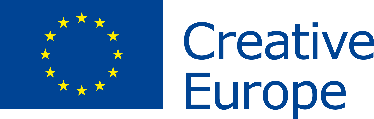 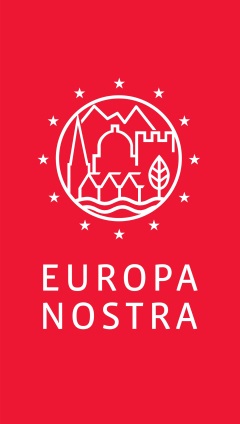 KONTAKTI:Europa NostraAudrey Hogan, ah@europanostra.orgT. +31 70 302 40 52; M. +31 63 1 17 84 55 Europska komisijaNathalie Vandystadt nathalie.vandystadt@ec.europa.eu, +32 2 2967083AKO ŽELITE  DOZNATI VIŠE:O pobjedničkim projektima:Informacije i komentari žirija, Fotografije i Video (u visokoj rezoluciji) Objava za medije na drugim jezicimaKreativna Europa  Europski povjerenik Navracsics